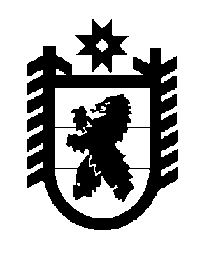 Российская Федерация Республика Карелия    ПРАВИТЕЛЬСТВО РЕСПУБЛИКИ КАРЕЛИЯПОСТАНОВЛЕНИЕот 30 марта 2016 года № 117-Пг. Петрозаводск О внесении изменений в постановление Правительства 
Республики Карелия от 13 декабря 2013 года № 361-ППравительство Республики Карелия п о с т а н о в л я е т:Внести в государственную программу Республики Карелия «Содействие занятости населения в Республике Карелия», утвержденную постановлением Правительства Республики Карелия от 13 декабря 
2013 года № 361-П «Об утверждении государственной программы Республики Карелия «Содействие занятости населения в Республике Карелия»  (Собрание законодательства Республики Карелия, 2013, № 12, ст. 2292; 2014, № 4, ст. 619; № 10, ст. 1830; 2015, № 2, ст. 255; № 5, 
ст. 918; Официальный интернет-портал правовой информации (www.pravo.gov.ru), 4 декабря 2015 года, № 1000201512040001; 9 февраля 2016 года, № 1000201602090004), следующие изменения:1. В паспорте государственной программы Республики Карелия «Содействие занятости населения в Республике Карелия» (далее – государственная программа):1) абзац шестой графы второй позиции «Подпрограммы государственной программы» изложить в следующей редакции:«подпрограмма 6 «Региональная программа поддержки занятости населения в Республике Карелия на 2016 год»;2) пункт 9 графы второй позиции «Целевые индикаторы и показатели результатов государственной программы» изложить в следующей редакции:«9. Уровень занятости, %»;3) позицию «Объем финансового обеспечения государственной программы» изложить в следующей редакции:2. Паспорт подпрограммы 6 «Региональная программа поддержки занятости населения в Республике Карелия на 2015 год» изложить в следующей редакции:«Паспорт подпрограммы 6«Региональная программа поддержки занятости населения 
в Республике Карелия на 2016 год»3. В абзаце тридцать втором раздела «Приоритеты и цели государственной политики в сфере труда и занятости, описание основных целей и задач государственной программы» цифры «2015» заменить цифрами «2016».4. В приложении 1 к государственной программе:1) пункт «1.0.0.6.1.» изложить в следующей редакции:2) раздел «Подпрограмма 6 «Региональная программа поддержки занятости населения в Республике Карелия на 2015 год» изложить в следующей редакции:5. Раздел «Подпрограмма 6 «Региональная программа поддержки занятости населения в Республике Карелия на 2015 год» приложения 2 к государственной программе изложить в следующей редакции:6. В приложении 4 к государственной программе:1) позицию «Государственная программа» изложить в следующей редакции:2) позиции «Подпрограмма 62  – «Основное мероприятие 6.1.4.1.0» изложить в следующей редакции:3) сноску 2 изложить в следующей редакции:«2 В финансовое обеспечение подпрограммы 6 «Региональная программа поддержки занятости населения в Республике Карелия на 2016 год» на 2016 год дополнительно включен прогнозируемый объем средств федерального бюджета в сумме 12 989,10 тыс. рублей на реализацию дополнительных мероприятий в сфере занятости населения, направленных на снижение напряженности на рынке труда субъектов Российской Федерации.».7. В приложении 5 к государственной программе:1) позицию «Государственная программа» изложить в следующей редакции:2) позиции «Подпрограмма 62 – «Основное мероприятие 6.1.4.1.0» изложить в следующей редакции:3) сноску 2 изложить в следующей редакции:«2 В финансовое обеспечение подпрограммы 6 «Региональная программа поддержки занятости населения в Республике Карелия на 2016 год» на 2016 год дополнительно включен прогнозируемый объем средств федерального бюджета в сумме 12 989,10 тыс. рублей на реализацию дополнительных мероприятий в сфере занятости населения, направленных на снижение напряженности на рынке труда субъектов Российской Федерации.».Исполняющий обязанностиГлавы Республики Карелия                                   					     О.В. Тельнов«Объем финансового обеспечения государственной программыГодВсего, тыс.рублейВ том числеВ том числе«Объем финансового обеспечения государственной программыВсего, тыс.рублейза счет средств бюджета Республики Карелияза счет целевых безвозмездных поступлений в бюджет Республики Карелия«Объем финансового обеспечения государственной программы2014526 557,81211 962,70314 595,11«Объем финансового обеспечения государственной программы2015486 578,10180 851,50305 726,60«Объем финансового обеспечения государственной программы2016502 806,30175 286,10327 520,20«Объем финансового обеспечения государственной программы2017 450 998,40144 664,40306 334,00«Объем финансового обеспечения государственной программы2018 567 959,11213 992,11353 967,00«Объем финансового обеспечения государственной программы2019590 101,40223 496,40366 605,00«Объем финансового обеспечения государственной программы2020621 838,02238 002,62383 835,40«Объем финансового обеспечения государственной программыИтого3 746 839,141 388 255,832 358 583,31».Ответственный исполнитель подпрограммыМинистерство труда и занятости Республики КарелияМинистерство труда и занятости Республики КарелияМинистерство труда и занятости Республики КарелияМинистерство труда и занятости Республики КарелияУчастники подпрограммыотсутствуютотсутствуютотсутствуютотсутствуютПрограммно-целевые инструменты подпрограммыотсутствуютотсутствуютотсутствуютотсутствуютЦель подпрограммыпринятие превентивных мер по предотвращению негативных социально-экономических последствий возможного увольнения работников и предупреждение роста безработицы в Республике Карелияпринятие превентивных мер по предотвращению негативных социально-экономических последствий возможного увольнения работников и предупреждение роста безработицы в Республике Карелияпринятие превентивных мер по предотвращению негативных социально-экономических последствий возможного увольнения работников и предупреждение роста безработицы в Республике Карелияпринятие превентивных мер по предотвращению негативных социально-экономических последствий возможного увольнения работников и предупреждение роста безработицы в Республике КарелияЗадача подпрограммыстимулирование сохранения и создания рабочих местстимулирование сохранения и создания рабочих местстимулирование сохранения и создания рабочих местстимулирование сохранения и создания рабочих местЦелевые индикаторы и показатели результатов подпрограммы1. Уровень занятости, %.2. Доля работников организаций, находящихся под риском увольнения, а также принятых на постоянную работу работников, уволенных из иных организаций в связи с ликвидацией либо сокращением численности или штата работников, и безработных граждан, сохранивших занятость или трудоустроенных на новые рабочие места после завершения опережающего профессионального обучения и стажировки, в общей численности работников и безработных граждан, прошедших опережающее профессиональное обучение и стажировку, %.3. Доля работников организаций, находящихся под риском увольнения, сохранивших занятость после завершения участия во временных работах, в общей численности работников, участвующих во временной занятости, %.4. Доля инвалидов, трудоустроенных на постоянные рабочие места, в общей численности инвалидов, принявших участие в мероприятиях Региональной программы поддержки занятости населения в Республике Карелия на 2016 год, %1. Уровень занятости, %.2. Доля работников организаций, находящихся под риском увольнения, а также принятых на постоянную работу работников, уволенных из иных организаций в связи с ликвидацией либо сокращением численности или штата работников, и безработных граждан, сохранивших занятость или трудоустроенных на новые рабочие места после завершения опережающего профессионального обучения и стажировки, в общей численности работников и безработных граждан, прошедших опережающее профессиональное обучение и стажировку, %.3. Доля работников организаций, находящихся под риском увольнения, сохранивших занятость после завершения участия во временных работах, в общей численности работников, участвующих во временной занятости, %.4. Доля инвалидов, трудоустроенных на постоянные рабочие места, в общей численности инвалидов, принявших участие в мероприятиях Региональной программы поддержки занятости населения в Республике Карелия на 2016 год, %1. Уровень занятости, %.2. Доля работников организаций, находящихся под риском увольнения, а также принятых на постоянную работу работников, уволенных из иных организаций в связи с ликвидацией либо сокращением численности или штата работников, и безработных граждан, сохранивших занятость или трудоустроенных на новые рабочие места после завершения опережающего профессионального обучения и стажировки, в общей численности работников и безработных граждан, прошедших опережающее профессиональное обучение и стажировку, %.3. Доля работников организаций, находящихся под риском увольнения, сохранивших занятость после завершения участия во временных работах, в общей численности работников, участвующих во временной занятости, %.4. Доля инвалидов, трудоустроенных на постоянные рабочие места, в общей численности инвалидов, принявших участие в мероприятиях Региональной программы поддержки занятости населения в Республике Карелия на 2016 год, %1. Уровень занятости, %.2. Доля работников организаций, находящихся под риском увольнения, а также принятых на постоянную работу работников, уволенных из иных организаций в связи с ликвидацией либо сокращением численности или штата работников, и безработных граждан, сохранивших занятость или трудоустроенных на новые рабочие места после завершения опережающего профессионального обучения и стажировки, в общей численности работников и безработных граждан, прошедших опережающее профессиональное обучение и стажировку, %.3. Доля работников организаций, находящихся под риском увольнения, сохранивших занятость после завершения участия во временных работах, в общей численности работников, участвующих во временной занятости, %.4. Доля инвалидов, трудоустроенных на постоянные рабочие места, в общей численности инвалидов, принявших участие в мероприятиях Региональной программы поддержки занятости населения в Республике Карелия на 2016 год, %Этапы и сроки реализации подпрограммы2016 год.Подпрограмма реализуется без выделения этапов2016 год.Подпрограмма реализуется без выделения этапов2016 год.Подпрограмма реализуется без выделения этапов2016 год.Подпрограмма реализуется без выделения этаповОбъем финансового обеспечения подпрограммыГодВсего, тыс. рублейВ том числеВ том числеОбъем финансового обеспечения подпрограммыГодВсего, тыс. рублейза счет средств бюджета Республики Карелияза счет целевых безвозмездных поступлений в бюджет Республики КарелияОбъем финансового обеспечения подпрограммы20140,000,000,00Объем финансового обеспечения подпрограммы20150,000,000,00Объем финансового обеспечения подпрограммы201618 556,105567,0012 989,10Объем финансового обеспечения подпрограммы20170,000,000,00Объем финансового обеспечения подпрограммы20180,000,000,00Объем финансового обеспечения подпрограммы20190,000,000,00Объем финансового обеспечения подпрограммы20200,000,000,00Объем финансового обеспечения подпрограммыИтого18 556,105567,0012 989,10Ожидаемый конечный результат реализации подпрограммырост уровня занятости в 2016 году на 0,1 процентного пункта к 2015 годурост уровня занятости в 2016 году на 0,1 процентного пункта к 2015 годурост уровня занятости в 2016 году на 0,1 процентного пункта к 2015 годурост уровня занятости в 2016 году на 0,1 процентного пункта к 2015 году».«1.0.0.6.1.Задача 6. Принятие превентивных мер по пре-дотвращению негативных социально-экономиче-ских послед-ствий воз-можного увольнения работников и предупрежде-ние роста безработицы в Республике Карелияуровень заня-тости%62,361,161,761,970,0–––––»»»;«Подпрограмма 6 «Региональная программа поддержки занятости населения в Республике Карелия на 2016 год»Подпрограмма 6 «Региональная программа поддержки занятости населения в Республике Карелия на 2016 год»Подпрограмма 6 «Региональная программа поддержки занятости населения в Республике Карелия на 2016 год»Подпрограмма 6 «Региональная программа поддержки занятости населения в Республике Карелия на 2016 год»Подпрограмма 6 «Региональная программа поддержки занятости населения в Республике Карелия на 2016 год»Подпрограмма 6 «Региональная программа поддержки занятости населения в Республике Карелия на 2016 год»Подпрограмма 6 «Региональная программа поддержки занятости населения в Республике Карелия на 2016 год»Подпрограмма 6 «Региональная программа поддержки занятости населения в Республике Карелия на 2016 год»Подпрограмма 6 «Региональная программа поддержки занятости населения в Республике Карелия на 2016 год»Подпрограмма 6 «Региональная программа поддержки занятости населения в Республике Карелия на 2016 год»Подпрограмма 6 «Региональная программа поддержки занятости населения в Республике Карелия на 2016 год»Подпрограмма 6 «Региональная программа поддержки занятости населения в Республике Карелия на 2016 год»Подпрограмма 6 «Региональная программа поддержки занятости населения в Республике Карелия на 2016 год»Подпрограмма 6 «Региональная программа поддержки занятости населения в Республике Карелия на 2016 год»1.6.1.0.1.Цель. Принятие превен-тивных мер по предотвращению негативных социально-эконо-мических послед-ствий возмож-ного увольнения работников и предупреждение роста безрабо-тицы в Респуб-лике Карелияуровень занятости%62,361,161,761,970,0–––––1.6.1.1.1.Задача. Стимулирование сохранения и создания рабочих местдоля работников организаций, нахо-дящихся под риском увольнения, а также принятых на посто-янную работу работ-ников, уволенных из иных организаций в связи с ликвида-цией либо сокраще-нием численности или штата работни-ков, и безработных граждан, сохра-нивших занятость или трудоустроен-ных на новые рабочие места после завершения опере-жающего профес-сионального обуче-ния и стажировки, в общей численности работников и безра-ботных граждан, прошедших опере-жающее профессио-нальное обучение и стажировку%––––70–––––1.6.1.1.2.доля работников организаций, нахо-дящихся под риском увольнения, сохра-нивших занятость после завершения участия во времен-ных работах, в общей численности работников, участ-вующих во времен-ной занятости%––––75–––––1.6.1.1.3.доля инвалидов, трудоустроенных на постоянные рабочие места, в общей чис-ленности инвалидов, принявших участие в мероприятиях Региональной программы под-держки занятости населения в Респуб-лике Карелия на 2016 год%––––55–––––».«Подпрограмма 6 «Региональная программа поддержки занятости населения в Республике Карелия на 2016 год»Подпрограмма 6 «Региональная программа поддержки занятости населения в Республике Карелия на 2016 год»Подпрограмма 6 «Региональная программа поддержки занятости населения в Республике Карелия на 2016 год»Подпрограмма 6 «Региональная программа поддержки занятости населения в Республике Карелия на 2016 год»Подпрограмма 6 «Региональная программа поддержки занятости населения в Республике Карелия на 2016 год»Подпрограмма 6 «Региональная программа поддержки занятости населения в Республике Карелия на 2016 год»Подпрограмма 6 «Региональная программа поддержки занятости населения в Республике Карелия на 2016 год»Подпрограмма 6 «Региональная программа поддержки занятости населения в Республике Карелия на 2016 год»6.1.0.0.0.Цель. Принятие превентивных мер по предотвращению негативных социально-экономических последствий возможного увольнения работников и предупреждение роста безработицы в Республике КарелияЦель. Принятие превентивных мер по предотвращению негативных социально-экономических последствий возможного увольнения работников и предупреждение роста безработицы в Республике КарелияЦель. Принятие превентивных мер по предотвращению негативных социально-экономических последствий возможного увольнения работников и предупреждение роста безработицы в Республике КарелияЦель. Принятие превентивных мер по предотвращению негативных социально-экономических последствий возможного увольнения работников и предупреждение роста безработицы в Республике КарелияЦель. Принятие превентивных мер по предотвращению негативных социально-экономических последствий возможного увольнения работников и предупреждение роста безработицы в Республике КарелияЦель. Принятие превентивных мер по предотвращению негативных социально-экономических последствий возможного увольнения работников и предупреждение роста безработицы в Республике КарелияЦель. Принятие превентивных мер по предотвращению негативных социально-экономических последствий возможного увольнения работников и предупреждение роста безработицы в Республике Карелия6.1.1.0.0.Задача. Стимулирование сохранения и создания рабочих местЗадача. Стимулирование сохранения и создания рабочих местЗадача. Стимулирование сохранения и создания рабочих местЗадача. Стимулирование сохранения и создания рабочих местЗадача. Стимулирование сохранения и создания рабочих местЗадача. Стимулирование сохранения и создания рабочих местЗадача. Стимулирование сохранения и создания рабочих мест6.1.1.1.0. Реализация допол-нительных мероприя-тий в сфере занятости населения, направ-ленных на снижение напряженности на рынке трудаМинистерство труда и занятости Республики Карелия20162016численность граждан, приняв-ших участие в дополнительных мероприятиях в сфере занятости населения, направ-ленных на сниже-ние напряженности на рынке трудаснижение уровня занятых в экономике 1.6.1.1.1, 1.6.1.1.2,1.6.1.1.36.1.1.1.1.Опережающее профес-сиональное обучение и стажировка (в том числе в другой мест-ности) работников организаций, находя-щихся под риском увольнения, а также принятых на постоян-ную работу работни-ков, уволенных из иных организаций в связи с ликвидацией либо сокращением численности или штата работников, и безработных гражданМинистерство труда и занятости Республики Карелия20162016численность направленных на профессиональное обучение  и стажи-ровку работников организаций, находящихся под риском уволь-нения, а также принятых на постоянную работу работников, уволенных из иных организаций в связи с ликвида-цией либо сокра-щением числен-ности или штата работников, и безработных гражданрост безработицы и социальной напряженности в обществе, вызванный увольнением работников1.6.1.1.1,1.6.1.1.2,1.6.1.1.36.1.1.1.2.Возмещение работода-телям, реализующим программы развития организации (в том числе программы, направленные на импортозамещение, инновации, развитие персонала), расходов на частичную оплату труда работников, уволенных из иных организаций в связи с ликвидацией либо сокращением числен-ности или штата работ-ников, выпускников профессиональных образовательных орга-низаций и безработных гражданМинистерство труда и занятости Республики Карелия20162016численность трудоустроенных на временную работу работников, уволенных из иных организаций в связи с ликвида-цией либо сокра-щением числен-ности или штата работников, а также выпускни-ков профессио-нальных образо-вательных органи-заций и безработ-ных гражданрост безработицы и социальной напряженности в обществе, вызванный увольнением работников1.6.1.1.1, 1.6.1.1.2,1.6.1.1.36.1.1.1.3.Обеспечение времен-ной занятости работ-ников, находящихся под риском уволь-нения (установление неполного рабочего времени, временная приостановка работ, предоставление отпусков без сохра-нения заработной платы, мероприятия по высвобождению работников)Министерство труда и занятости Республики Карелия201620162016численность трудоустроенных на временную работу работни-ков, находящихся под риском уволь-нениячисленность трудоустроенных на временную работу работни-ков, находящихся под риском уволь-нениярост безработицы и социальной напряженности в обществе, вызванный увольнением работников1.6.1.1.1, 1.6.1.1.2,1.6.1.1.36.1.1.1.4.Возмещение работода-телям затрат, связан-ных с трудоустрой-    ством инвалидов, включая создание инфраструктуры, адаптацию на рабочем месте и наставничествоМинистерство труда и занятости Республики Карелия2016201620162016численность инвалидов, для которых плани-руется создание инфраструктуры, обеспечивающей доступность рабочего места, адаптация на рабочем месте и наставничествоограничение возможностей для трудоустройства инвалидов в условиях роста напряженности на рынке труда 1.6.1.1.1, 1.6.1.1.2,1.6.1.1.3».«Государ-ствен-ная прог-рамма«Содействие занятости населения в Республике Карелия»всегоXXXX526 557, 81486 578,10502 806,30450 998,40567 959,11590 101,40621 838,02«Государ-ствен-ная прог-рамма«Содействие занятости населения в Республике Карелия»Минис-терство труда и занятости Респуб-лики Карелия       (далее – Минис-терство)824XXX526 557,81486 578,10502 806,30450 998,40567 959,11590 101,40621 838,02»;«Под-про-грамма 62 «Региональ-ная програм-ма поддержки занятости населения в Республике Карелия на             2016 год»всегоXXXX0,000,00 18 556,100,000,000,000,00«Под-про-грамма 62 «Региональ-ная програм-ма поддержки занятости населения в Республике Карелия на             2016 год»Министерство824040106501547002440,000,0010 935,100,000,000,000,00«Под-про-грамма 62 «Региональ-ная програм-ма поддержки занятости населения в Республике Карелия на             2016 год»Министерство824040106501R47002440,000,004 686,700,000,000,000,00«Под-про-грамма 62 «Региональ-ная програм-ма поддержки занятости населения в Республике Карелия на             2016 год»Министерство824040106501547003210,000,000,000,000,000,000,00«Под-про-грамма 62 «Региональ-ная програм-ма поддержки занятости населения в Республике Карелия на             2016 год»Министерство824040106501547003400,000,000,000,000,000,000,00«Под-про-грамма 62 «Региональ-ная програм-ма поддержки занятости населения в Республике Карелия на             2016 год»Министерство824040106501547008100,000,002 054,000,000,000,000,00«Под-про-грамма 62 «Региональ-ная програм-ма поддержки занятости населения в Республике Карелия на             2016 год»Министерство824040106501R47008100,000,00880,300,000,000,000,00Основ-ное меро-приятие 6.1.1.1.0реализация дополнитель-ных меро-приятий в сфере заня-тости населе-ния, направ-ленных на снижение напряжен-   ности на рынке трудавсегоXXXXXXXXXX0,000,000,000,00 0,00 0,00 18 556,1018 556,1018 556,100,000,000,000,000,000,000,000,000,00Основ-ное меро-приятие 6.1.1.1.0реализация дополнитель-ных меро-приятий в сфере заня-тости населе-ния, направ-ленных на снижение напряжен-   ности на рынке трудаМинистерство8248240401040106501547000650154700065015470006501547002442440,000,000,000,000,000,0010 935,1010 935,1010 935,100,000,000,000,000,000,000,000,000,00Основ-ное меро-приятие 6.1.1.1.0реализация дополнитель-ных меро-приятий в сфере заня-тости населе-ния, направ-ленных на снижение напряжен-   ности на рынке трудаМинистерство8248240401040106501R470006501R470006501R470006501R47002442440,000,000,000,000,000,004 686,704 686,704 686,700,000,000,000,000,000,000,000,000,00Основ-ное меро-приятие 6.1.1.1.0реализация дополнитель-ных меро-приятий в сфере заня-тости населе-ния, направ-ленных на снижение напряжен-   ности на рынке трудаМинистерство8248240401040106501547000650154700065015470006501547003213210,000,000,000,000,000,000,000,000,000,000,000,000,000,000,000,000,000,00Основ-ное меро-приятие 6.1.1.1.0реализация дополнитель-ных меро-приятий в сфере заня-тости населе-ния, направ-ленных на снижение напряжен-   ности на рынке трудаМинистерство8248240401040106501547000650154700065015470006501547003403400,000,000,000,000,000,000,000,000,000,000,000,000,000,000,000,000,000,00Основ-ное меро-приятие 6.1.1.1.0реализация дополнитель-ных меро-приятий в сфере заня-тости населе-ния, направ-ленных на снижение напряжен-   ности на рынке трудаМинистерство8248240401040106501547000650154700065015470006501547008108100,000,000,000,000,000,002 054,002 054,002 054,000,000,000,000,000,000,000,000,000,00Основ-ное меро-приятие 6.1.1.1.0реализация дополнитель-ных меро-приятий в сфере заня-тости населе-ния, направ-ленных на снижение напряжен-   ности на рынке трудаМинистерство8248240401040106501R470006501R470006501R470006501R47008108100,000,000,000,000,000,00880,30880,30880,300,000,000,000,000,000,000,000,000,00Меро-приятие 6.1.1.1.1опережаю-щее профес-сиональное обучение и стажировка (в том числе в другой местности) работников организаций, находящихся под риском увольнения, а также приня-тых на посто-янную работу работников, уволенных из иных органи-заций в связи с ликвидацией либо сокра-щением чис-ленности или штата работ-ников, и безработных гражданвсегоXXXXXXXXXX0,000,000,000,000,000,0015 621,8015 621,8015 621,800,000,000,000,000,000,000,000,000,00Меро-приятие 6.1.1.1.1опережаю-щее профес-сиональное обучение и стажировка (в том числе в другой местности) работников организаций, находящихся под риском увольнения, а также приня-тых на посто-янную работу работников, уволенных из иных органи-заций в связи с ликвидацией либо сокра-щением чис-ленности или штата работ-ников, и безработных гражданМинистерство8248240401040106501547000650154700065015470006501547002442440,000,000,000,000,000,0010 935,1010 935,1010 935,100,000,000,000,000,000,000,000,000,00Меро-приятие 6.1.1.1.1опережаю-щее профес-сиональное обучение и стажировка (в том числе в другой местности) работников организаций, находящихся под риском увольнения, а также приня-тых на посто-янную работу работников, уволенных из иных органи-заций в связи с ликвидацией либо сокра-щением чис-ленности или штата работ-ников, и безработных гражданМинистерство8248240401040106501R470006501R470006501R470006501R47002442440,000,000,000,000,000,000,004 686,704 686,700,000,000,000,000,000,000,000,000,00Меро-приятие 6.1.1.1.2возмещение работодате-лям, реализу-ющим про-граммы разви-тия организа-ции (в том числе прог-раммы, направлен-ные на импор-тозамещение, инновации, развитие персонала), расходов на частичную оплату труда работников, уволенных из иных органи-заций в связи с ликвидацией либо сокраще-нием числен-ности или штата работ-ников, выпускников профессио-нальных обра-зовательных организаций и безработных гражданвсегоXXXXXXXXXXX0,000,000,000,000,000,001 596,301 596,300,000,000,000,000,000,000,000,000,00Меро-приятие 6.1.1.1.2возмещение работодате-лям, реализу-ющим про-граммы разви-тия организа-ции (в том числе прог-раммы, направлен-ные на импор-тозамещение, инновации, развитие персонала), расходов на частичную оплату труда работников, уволенных из иных органи-заций в связи с ликвидацией либо сокраще-нием числен-ности или штата работ-ников, выпускников профессио-нальных обра-зовательных организаций и безработных гражданМинистерство824824040104010650154700065015470006501547008108108108100,000,000,000,000,000,001 117,401 117,400,000,000,000,000,000,000,000,000,00Меро-приятие 6.1.1.1.2возмещение работодате-лям, реализу-ющим про-граммы разви-тия организа-ции (в том числе прог-раммы, направлен-ные на импор-тозамещение, инновации, развитие персонала), расходов на частичную оплату труда работников, уволенных из иных органи-заций в связи с ликвидацией либо сокраще-нием числен-ности или штата работ-ников, выпускников профессио-нальных обра-зовательных организаций и безработных гражданМинистерство8248240401040106501R470006501R470006501R47008108108108100,000,000,000,000,000,00478,90478,900,000,000,000,000,000,000,000,000,00Меро-приятие 6.1.1.1.3обеспечение временной занятости работников, находящихся под риском увольнения (установле-ние непол-всеговсегоXXXXXXXXXX0,000,000,000,000,000,00558,70558,700,000,000,000,000,000,000,000,000,00Меро-приятие 6.1.1.1.3обеспечение временной занятости работников, находящихся под риском увольнения (установле-ние непол-МинистерствоМинистерство8248240401065015470006501547008108108108108100,000,000,000,000,000,00391,10391,100,000,000,000,000,000,000,000,000,00Меро-приятие 6.1.1.1.3обеспечение временной занятости работников, находящихся под риском увольнения (установле-ние непол-МинистерствоМинистерство824824040106501R470006501R47008108108108108100,000,000,000,000,000,00167,60167,600,000,000,000,000,000,000,000,000,00ного рабочего времени, временная приостановка работ, предо-ставление отпусков без сохранения заработной платы, меро-приятия по высвобож-дению работников)Меро-приятие 6.1.1.1.4возмещение работодате-лям затрат, связанных с трудоустрой-ством инва-лидов, вклю-чая создание инфраструк-туры, адапта-цию на рабо-чем месте и наставниче-ствовсеговсегоXXXXXXXX0,000,000,000,000,000,00779,30779,30779,300,000,000,000,000,000,000,000,000,00Меро-приятие 6.1.1.1.4возмещение работодате-лям затрат, связанных с трудоустрой-ством инва-лидов, вклю-чая создание инфраструк-туры, адапта-цию на рабо-чем месте и наставниче-ствоМинистерствоМинистерство824824040106501547008108108108100,000,000,000,000,000,00545,50545,50545,500,000,000,000,000,000,000,000,000,00Меро-приятие 6.1.1.1.4возмещение работодате-лям затрат, связанных с трудоустрой-ством инва-лидов, вклю-чая создание инфраструк-туры, адапта-цию на рабо-чем месте и наставниче-ствоМинистерствоМинистерство824824040106501R47008108108108100,000,000,000,000,000,00233,80233,80233,800,000,000,000,000,000,000,000,000,00»;«Государ-ственная про-грамма«Содействие занятости населения в Республике Карелия»всеговсего526 557,81522 178,10538 406,30486 598,40603 559,11625 701,40657 438,02«Государ-ственная про-грамма«Содействие занятости населения в Республике Карелия»бюджет Респуб-лики Карелиясредства бюджета Республики Карелия, за исключе-нием целе-вых феде-ральных средств 211 962,70180 851,50175 286,10144 664,40213 992,11223 496,40238 002,62Государ-ственная про-грамма«Содействие занятости населения в Республике Карелия»бюджет Респуб-лики Карелиясредства, поступаю-щие в бюд-жет Респуб-лики Каре-лия из феде-рального бюджета 314 595,11305 726,60327 520,20306 334,00353 967,00366 605,00383 835,40безвозмезд-ные поступ-ления в бюджет Республики Карелия от государст-венной корпорации – Фонда содействия реформиро-ванию жилищно-коммуналь-ного хозяйства0,000,000,000,000,000,000,00бюджеты муниципаль-ных образованийбюджеты муниципаль-ных образований0,000,000,000,000,000,000,00государственные вне-бюджетные фонды Российской Федера-циигосударственные вне-бюджетные фонды Российской Федера-ции0,0035 600,0035 600,0035 600,0035 600,0035 600,0035 600,00территориальные государственные внебюджетные фондытерриториальные государственные внебюджетные фонды0,000,000,000,000,000,000,00юридические лица 0,000,000,000,000,000,000,00»;«Подпро-грамма 62«Региональная программа под-держки занятости населения в Рес-публике Карелия на 2016 год»всеговсего0,000,0018 556,100,000,000,000,000,00«Подпро-грамма 62«Региональная программа под-держки занятости населения в Рес-публике Карелия на 2016 год»бюджет Респуб-лики Карелиясредства бюд-жета Республики Карелия, за иск-лючением целе-вых федераль-ных средств 0,000,005 567,000,000,000,000,000,00«Подпро-грамма 62«Региональная программа под-держки занятости населения в Рес-публике Карелия на 2016 год»бюджет Респуб-лики Карелиясредства, посту-пающие в бюд-жет Республики Карелия из федерального бюджета 0,000,0012 989,100,000,000,000,000,00«Подпро-грамма 62«Региональная программа под-держки занятости населения в Рес-публике Карелия на 2016 год»бюджет Респуб-лики Карелиябезвозмездные поступления в бюджет Респуб-лики Карелия от государственной корпорации –Фонда содейст-вия реформиро-ванию жилищно-коммунального хозяйства0,000,000,000,000,000,000,000,00«Подпро-грамма 62«Региональная программа под-держки занятости населения в Рес-публике Карелия на 2016 год»бюджеты муниципальных образованийбюджеты муниципальных образований0,000,000,000,000,000,000,000,00«Подпро-грамма 62«Региональная программа под-держки занятости населения в Рес-публике Карелия на 2016 год»государственные внебюджетные фонды Российской Федерациигосударственные внебюджетные фонды Российской Федерации0,000,000,000,000,000,000,000,00«Подпро-грамма 62«Региональная программа под-держки занятости населения в Рес-публике Карелия на 2016 год»территориальные государственные внебюджетные фондытерриториальные государственные внебюджетные фонды0,000,000,000,000,000,000,000,00«Подпро-грамма 62«Региональная программа под-держки занятости населения в Рес-публике Карелия на 2016 год»юридические лица юридические лица 0,000,000,000,000,000,000,000,00Основ-ное меро-прия-тие 6.1.1.1.0реализация дополнительных мероприятий в сфере занятости населения, направленных на снижение напря-женности на рынке трудавсеговсего0,000,00	18 556,10	18 556,100,000,000,000,000,00Основ-ное меро-прия-тие 6.1.1.1.0реализация дополнительных мероприятий в сфере занятости населения, направленных на снижение напря-женности на рынке трудабюджет Респуб-лики Карелиясредства бюд-жета Республики Карелия, за иск-лючением целе-вых федераль-ных средств 0,000,005 567,005 567,000,000,000,000,000,00Основ-ное меро-прия-тие 6.1.1.1.0реализация дополнительных мероприятий в сфере занятости населения, направленных на снижение напря-женности на рынке трудабюджет Респуб-лики Карелиясредства, посту-пающие в бюд-жет Республики Карелия из федерального бюджета 0,000,0012 989,1012 989,100,000,000,000,000,00Основ-ное меро-прия-тие 6.1.1.1.0реализация дополнительных мероприятий в сфере занятости населения, направленных на снижение напря-женности на рынке трудабюджет Респуб-лики Карелиябезвозмездные поступления в бюджет Респуб-лики Карелия от государственной корпорации –Фонда содейст-вия реформиро-ванию жилищно-коммунального хозяйства0,000,000,000,000,000,000,000,000,00Основ-ное меро-прия-тие 6.1.1.1.0реализация дополнительных мероприятий в сфере занятости населения, направленных на снижение напря-женности на рынке трудабюджеты муниципальных образованийбюджеты муниципальных образований0,000,000,000,000,000,000,000,000,00Основ-ное меро-прия-тие 6.1.1.1.0реализация дополнительных мероприятий в сфере занятости населения, направленных на снижение напря-женности на рынке трудагосударственные внебюджетные фонды Российской Федерациигосударственные внебюджетные фонды Российской Федерации0,000,000,000,000,000,000,000,000,00Основ-ное меро-прия-тие 6.1.1.1.0реализация дополнительных мероприятий в сфере занятости населения, направленных на снижение напря-женности на рынке трудатерриториальные государственные внебюджетные фондытерриториальные государственные внебюджетные фонды0,000,000,000,000,000,000,000,000,00Основ-ное меро-прия-тие 6.1.1.1.0реализация дополнительных мероприятий в сфере занятости населения, направленных на снижение напря-женности на рынке трудаюридические лица юридические лица 0,000,000,000,000,000,000,000,000,00Меро-приятие 6.1.1.1.1опережающее профессиональное обучение и стажировка (в том числе в другой местности) работ-ников организаций, находящихся под риском увольне-ния, а также приня-тых на постоянную работу работников, уволенных из иных организаций в связи с ликвида-цией либо сокра-щением числен-ности или штата работников, и безработных гражданопережающее профессиональное обучение и стажировка (в том числе в другой местности) работ-ников организаций, находящихся под риском увольне-ния, а также приня-тых на постоянную работу работников, уволенных из иных организаций в связи с ликвида-цией либо сокра-щением числен-ности или штата работников, и безработных гражданопережающее профессиональное обучение и стажировка (в том числе в другой местности) работ-ников организаций, находящихся под риском увольне-ния, а также приня-тых на постоянную работу работников, уволенных из иных организаций в связи с ликвида-цией либо сокра-щением числен-ности или штата работников, и безработных гражданопережающее профессиональное обучение и стажировка (в том числе в другой местности) работ-ников организаций, находящихся под риском увольне-ния, а также приня-тых на постоянную работу работников, уволенных из иных организаций в связи с ликвида-цией либо сокра-щением числен-ности или штата работников, и безработных гражданвсеговсеговсеговсеговсего0,000,000,000,000,000,0015 621,8015 621,800,000,000,000,000,000,000,00Меро-приятие 6.1.1.1.1опережающее профессиональное обучение и стажировка (в том числе в другой местности) работ-ников организаций, находящихся под риском увольне-ния, а также приня-тых на постоянную работу работников, уволенных из иных организаций в связи с ликвида-цией либо сокра-щением числен-ности или штата работников, и безработных гражданопережающее профессиональное обучение и стажировка (в том числе в другой местности) работ-ников организаций, находящихся под риском увольне-ния, а также приня-тых на постоянную работу работников, уволенных из иных организаций в связи с ликвида-цией либо сокра-щением числен-ности или штата работников, и безработных гражданопережающее профессиональное обучение и стажировка (в том числе в другой местности) работ-ников организаций, находящихся под риском увольне-ния, а также приня-тых на постоянную работу работников, уволенных из иных организаций в связи с ликвида-цией либо сокра-щением числен-ности или штата работников, и безработных гражданопережающее профессиональное обучение и стажировка (в том числе в другой местности) работ-ников организаций, находящихся под риском увольне-ния, а также приня-тых на постоянную работу работников, уволенных из иных организаций в связи с ликвида-цией либо сокра-щением числен-ности или штата работников, и безработных гражданбюджет Респуб-лики Карелиябюджет Респуб-лики Карелиясредства бюд-жета Республики Карелия, за иск-лючением целе-вых федераль-ных средств средства бюд-жета Республики Карелия, за иск-лючением целе-вых федераль-ных средств средства бюд-жета Республики Карелия, за иск-лючением целе-вых федераль-ных средств 0,000,000,000,000,000,004 686,704 686,700,000,000,000,000,000,000,00Меро-приятие 6.1.1.1.1опережающее профессиональное обучение и стажировка (в том числе в другой местности) работ-ников организаций, находящихся под риском увольне-ния, а также приня-тых на постоянную работу работников, уволенных из иных организаций в связи с ликвида-цией либо сокра-щением числен-ности или штата работников, и безработных гражданопережающее профессиональное обучение и стажировка (в том числе в другой местности) работ-ников организаций, находящихся под риском увольне-ния, а также приня-тых на постоянную работу работников, уволенных из иных организаций в связи с ликвида-цией либо сокра-щением числен-ности или штата работников, и безработных гражданопережающее профессиональное обучение и стажировка (в том числе в другой местности) работ-ников организаций, находящихся под риском увольне-ния, а также приня-тых на постоянную работу работников, уволенных из иных организаций в связи с ликвида-цией либо сокра-щением числен-ности или штата работников, и безработных гражданопережающее профессиональное обучение и стажировка (в том числе в другой местности) работ-ников организаций, находящихся под риском увольне-ния, а также приня-тых на постоянную работу работников, уволенных из иных организаций в связи с ликвида-цией либо сокра-щением числен-ности или штата работников, и безработных гражданбюджет Респуб-лики Карелиябюджет Респуб-лики Карелиясредства, посту-пающие в бюд-жет Республики Карелия из федерального бюджета средства, посту-пающие в бюд-жет Республики Карелия из федерального бюджета средства, посту-пающие в бюд-жет Республики Карелия из федерального бюджета 0,000,000,000,000,000,0010 935,1010 935,100,000,000,000,000,000,000,00Меро-приятие 6.1.1.1.1опережающее профессиональное обучение и стажировка (в том числе в другой местности) работ-ников организаций, находящихся под риском увольне-ния, а также приня-тых на постоянную работу работников, уволенных из иных организаций в связи с ликвида-цией либо сокра-щением числен-ности или штата работников, и безработных гражданопережающее профессиональное обучение и стажировка (в том числе в другой местности) работ-ников организаций, находящихся под риском увольне-ния, а также приня-тых на постоянную работу работников, уволенных из иных организаций в связи с ликвида-цией либо сокра-щением числен-ности или штата работников, и безработных гражданопережающее профессиональное обучение и стажировка (в том числе в другой местности) работ-ников организаций, находящихся под риском увольне-ния, а также приня-тых на постоянную работу работников, уволенных из иных организаций в связи с ликвида-цией либо сокра-щением числен-ности или штата работников, и безработных гражданопережающее профессиональное обучение и стажировка (в том числе в другой местности) работ-ников организаций, находящихся под риском увольне-ния, а также приня-тых на постоянную работу работников, уволенных из иных организаций в связи с ликвида-цией либо сокра-щением числен-ности или штата работников, и безработных гражданбюджет Респуб-лики Карелиябюджет Респуб-лики Карелиябезвозмездные поступления в бюджет Респуб-лики Карелия от государственной корпорации – Фонда содейст-вия реформиро-ванию жилищ-но-коммуналь-ного хозяйствабезвозмездные поступления в бюджет Респуб-лики Карелия от государственной корпорации – Фонда содейст-вия реформиро-ванию жилищ-но-коммуналь-ного хозяйствабезвозмездные поступления в бюджет Респуб-лики Карелия от государственной корпорации – Фонда содейст-вия реформиро-ванию жилищ-но-коммуналь-ного хозяйства0,000,000,000,000,000,000,000,000,000,000,000,000,000,000,00Меро-приятие 6.1.1.1.1опережающее профессиональное обучение и стажировка (в том числе в другой местности) работ-ников организаций, находящихся под риском увольне-ния, а также приня-тых на постоянную работу работников, уволенных из иных организаций в связи с ликвида-цией либо сокра-щением числен-ности или штата работников, и безработных гражданопережающее профессиональное обучение и стажировка (в том числе в другой местности) работ-ников организаций, находящихся под риском увольне-ния, а также приня-тых на постоянную работу работников, уволенных из иных организаций в связи с ликвида-цией либо сокра-щением числен-ности или штата работников, и безработных гражданопережающее профессиональное обучение и стажировка (в том числе в другой местности) работ-ников организаций, находящихся под риском увольне-ния, а также приня-тых на постоянную работу работников, уволенных из иных организаций в связи с ликвида-цией либо сокра-щением числен-ности или штата работников, и безработных гражданопережающее профессиональное обучение и стажировка (в том числе в другой местности) работ-ников организаций, находящихся под риском увольне-ния, а также приня-тых на постоянную работу работников, уволенных из иных организаций в связи с ликвида-цией либо сокра-щением числен-ности или штата работников, и безработных гражданбюджеты муниципальных образованийбюджеты муниципальных образованийбюджеты муниципальных образованийбюджеты муниципальных образованийбюджеты муниципальных образований0,000,000,000,000,000,000,000,000,000,000,000,000,000,000,00Меро-приятие 6.1.1.1.1опережающее профессиональное обучение и стажировка (в том числе в другой местности) работ-ников организаций, находящихся под риском увольне-ния, а также приня-тых на постоянную работу работников, уволенных из иных организаций в связи с ликвида-цией либо сокра-щением числен-ности или штата работников, и безработных гражданопережающее профессиональное обучение и стажировка (в том числе в другой местности) работ-ников организаций, находящихся под риском увольне-ния, а также приня-тых на постоянную работу работников, уволенных из иных организаций в связи с ликвида-цией либо сокра-щением числен-ности или штата работников, и безработных гражданопережающее профессиональное обучение и стажировка (в том числе в другой местности) работ-ников организаций, находящихся под риском увольне-ния, а также приня-тых на постоянную работу работников, уволенных из иных организаций в связи с ликвида-цией либо сокра-щением числен-ности или штата работников, и безработных гражданопережающее профессиональное обучение и стажировка (в том числе в другой местности) работ-ников организаций, находящихся под риском увольне-ния, а также приня-тых на постоянную работу работников, уволенных из иных организаций в связи с ликвида-цией либо сокра-щением числен-ности или штата работников, и безработных граждангосударственные внебюджетные фонды Российской Федерациигосударственные внебюджетные фонды Российской Федерациигосударственные внебюджетные фонды Российской Федерациигосударственные внебюджетные фонды Российской Федерациигосударственные внебюджетные фонды Российской Федерации0,000,000,000,000,000,000,000,000,000,000,000,000,000,000,00Меро-приятие 6.1.1.1.1опережающее профессиональное обучение и стажировка (в том числе в другой местности) работ-ников организаций, находящихся под риском увольне-ния, а также приня-тых на постоянную работу работников, уволенных из иных организаций в связи с ликвида-цией либо сокра-щением числен-ности или штата работников, и безработных гражданопережающее профессиональное обучение и стажировка (в том числе в другой местности) работ-ников организаций, находящихся под риском увольне-ния, а также приня-тых на постоянную работу работников, уволенных из иных организаций в связи с ликвида-цией либо сокра-щением числен-ности или штата работников, и безработных гражданопережающее профессиональное обучение и стажировка (в том числе в другой местности) работ-ников организаций, находящихся под риском увольне-ния, а также приня-тых на постоянную работу работников, уволенных из иных организаций в связи с ликвида-цией либо сокра-щением числен-ности или штата работников, и безработных гражданопережающее профессиональное обучение и стажировка (в том числе в другой местности) работ-ников организаций, находящихся под риском увольне-ния, а также приня-тых на постоянную работу работников, уволенных из иных организаций в связи с ликвида-цией либо сокра-щением числен-ности или штата работников, и безработных граждантерриториальные государственные внебюджетные фондытерриториальные государственные внебюджетные фондытерриториальные государственные внебюджетные фондытерриториальные государственные внебюджетные фондытерриториальные государственные внебюджетные фонды0,000,000,000,000,000,000,000,000,000,000,000,000,000,000,00Меро-приятие 6.1.1.1.1опережающее профессиональное обучение и стажировка (в том числе в другой местности) работ-ников организаций, находящихся под риском увольне-ния, а также приня-тых на постоянную работу работников, уволенных из иных организаций в связи с ликвида-цией либо сокра-щением числен-ности или штата работников, и безработных гражданопережающее профессиональное обучение и стажировка (в том числе в другой местности) работ-ников организаций, находящихся под риском увольне-ния, а также приня-тых на постоянную работу работников, уволенных из иных организаций в связи с ликвида-цией либо сокра-щением числен-ности или штата работников, и безработных гражданопережающее профессиональное обучение и стажировка (в том числе в другой местности) работ-ников организаций, находящихся под риском увольне-ния, а также приня-тых на постоянную работу работников, уволенных из иных организаций в связи с ликвида-цией либо сокра-щением числен-ности или штата работников, и безработных гражданопережающее профессиональное обучение и стажировка (в том числе в другой местности) работ-ников организаций, находящихся под риском увольне-ния, а также приня-тых на постоянную работу работников, уволенных из иных организаций в связи с ликвида-цией либо сокра-щением числен-ности или штата работников, и безработных гражданюридические лица юридические лица юридические лица юридические лица юридические лица 0,000,000,000,000,000,000,000,000,000,000,000,000,000,000,00Меро-приятие 6.1.1.1.2возмещение работодателям, реализующим программы разви-тия организации (в том числе прог-раммы, направлен-ные на импортоза-мещение, иннова-ции, развитие пер-сонала), расходов на частичную оплату труда работников, уволенных из иных организаций в связи с ликвида-цией либо сокращением численности или штата работников, выпускников профессиональных образовательных организаций и безработных гражданвозмещение работодателям, реализующим программы разви-тия организации (в том числе прог-раммы, направлен-ные на импортоза-мещение, иннова-ции, развитие пер-сонала), расходов на частичную оплату труда работников, уволенных из иных организаций в связи с ликвида-цией либо сокращением численности или штата работников, выпускников профессиональных образовательных организаций и безработных гражданвозмещение работодателям, реализующим программы разви-тия организации (в том числе прог-раммы, направлен-ные на импортоза-мещение, иннова-ции, развитие пер-сонала), расходов на частичную оплату труда работников, уволенных из иных организаций в связи с ликвида-цией либо сокращением численности или штата работников, выпускников профессиональных образовательных организаций и безработных гражданвозмещение работодателям, реализующим программы разви-тия организации (в том числе прог-раммы, направлен-ные на импортоза-мещение, иннова-ции, развитие пер-сонала), расходов на частичную оплату труда работников, уволенных из иных организаций в связи с ликвида-цией либо сокращением численности или штата работников, выпускников профессиональных образовательных организаций и безработных гражданвсеговсеговсеговсеговсего0,000,000,000,000,000,001 596,301 596,300,000,000,000,000,000,000,00Меро-приятие 6.1.1.1.2возмещение работодателям, реализующим программы разви-тия организации (в том числе прог-раммы, направлен-ные на импортоза-мещение, иннова-ции, развитие пер-сонала), расходов на частичную оплату труда работников, уволенных из иных организаций в связи с ликвида-цией либо сокращением численности или штата работников, выпускников профессиональных образовательных организаций и безработных гражданвозмещение работодателям, реализующим программы разви-тия организации (в том числе прог-раммы, направлен-ные на импортоза-мещение, иннова-ции, развитие пер-сонала), расходов на частичную оплату труда работников, уволенных из иных организаций в связи с ликвида-цией либо сокращением численности или штата работников, выпускников профессиональных образовательных организаций и безработных гражданвозмещение работодателям, реализующим программы разви-тия организации (в том числе прог-раммы, направлен-ные на импортоза-мещение, иннова-ции, развитие пер-сонала), расходов на частичную оплату труда работников, уволенных из иных организаций в связи с ликвида-цией либо сокращением численности или штата работников, выпускников профессиональных образовательных организаций и безработных гражданвозмещение работодателям, реализующим программы разви-тия организации (в том числе прог-раммы, направлен-ные на импортоза-мещение, иннова-ции, развитие пер-сонала), расходов на частичную оплату труда работников, уволенных из иных организаций в связи с ликвида-цией либо сокращением численности или штата работников, выпускников профессиональных образовательных организаций и безработных гражданбюджет Респуб-лики Карелиябюджет Респуб-лики Карелиясредства бюд-жета Республики Карелия, за исключением целевых феде-ральных средств средства бюд-жета Республики Карелия, за исключением целевых феде-ральных средств средства бюд-жета Республики Карелия, за исключением целевых феде-ральных средств 0,000,000,000,000,000,00478,90478,900,000,000,000,000,000,000,00Меро-приятие 6.1.1.1.2возмещение работодателям, реализующим программы разви-тия организации (в том числе прог-раммы, направлен-ные на импортоза-мещение, иннова-ции, развитие пер-сонала), расходов на частичную оплату труда работников, уволенных из иных организаций в связи с ликвида-цией либо сокращением численности или штата работников, выпускников профессиональных образовательных организаций и безработных гражданвозмещение работодателям, реализующим программы разви-тия организации (в том числе прог-раммы, направлен-ные на импортоза-мещение, иннова-ции, развитие пер-сонала), расходов на частичную оплату труда работников, уволенных из иных организаций в связи с ликвида-цией либо сокращением численности или штата работников, выпускников профессиональных образовательных организаций и безработных гражданвозмещение работодателям, реализующим программы разви-тия организации (в том числе прог-раммы, направлен-ные на импортоза-мещение, иннова-ции, развитие пер-сонала), расходов на частичную оплату труда работников, уволенных из иных организаций в связи с ликвида-цией либо сокращением численности или штата работников, выпускников профессиональных образовательных организаций и безработных гражданвозмещение работодателям, реализующим программы разви-тия организации (в том числе прог-раммы, направлен-ные на импортоза-мещение, иннова-ции, развитие пер-сонала), расходов на частичную оплату труда работников, уволенных из иных организаций в связи с ликвида-цией либо сокращением численности или штата работников, выпускников профессиональных образовательных организаций и безработных гражданбюджет Респуб-лики Карелиябюджет Респуб-лики Карелиясредства, посту-пающие в бюд-жет Республики Карелия из федерального бюджета средства, посту-пающие в бюд-жет Республики Карелия из федерального бюджета средства, посту-пающие в бюд-жет Республики Карелия из федерального бюджета 0,000,000,000,000,000,001 117,401 117,400,000,000,000,000,000,000,00Меро-приятие 6.1.1.1.2возмещение работодателям, реализующим программы разви-тия организации (в том числе прог-раммы, направлен-ные на импортоза-мещение, иннова-ции, развитие пер-сонала), расходов на частичную оплату труда работников, уволенных из иных организаций в связи с ликвида-цией либо сокращением численности или штата работников, выпускников профессиональных образовательных организаций и безработных гражданвозмещение работодателям, реализующим программы разви-тия организации (в том числе прог-раммы, направлен-ные на импортоза-мещение, иннова-ции, развитие пер-сонала), расходов на частичную оплату труда работников, уволенных из иных организаций в связи с ликвида-цией либо сокращением численности или штата работников, выпускников профессиональных образовательных организаций и безработных гражданвозмещение работодателям, реализующим программы разви-тия организации (в том числе прог-раммы, направлен-ные на импортоза-мещение, иннова-ции, развитие пер-сонала), расходов на частичную оплату труда работников, уволенных из иных организаций в связи с ликвида-цией либо сокращением численности или штата работников, выпускников профессиональных образовательных организаций и безработных гражданвозмещение работодателям, реализующим программы разви-тия организации (в том числе прог-раммы, направлен-ные на импортоза-мещение, иннова-ции, развитие пер-сонала), расходов на частичную оплату труда работников, уволенных из иных организаций в связи с ликвида-цией либо сокращением численности или штата работников, выпускников профессиональных образовательных организаций и безработных гражданбюджет Респуб-лики Карелиябюджет Респуб-лики Карелиябезвозмездные поступления в бюджет Респуб-лики Карелия от государствен-ной корпорации – Фонда содей-ствия реформи-рованию жилищ-но-коммуналь-ного хозяйствабезвозмездные поступления в бюджет Респуб-лики Карелия от государствен-ной корпорации – Фонда содей-ствия реформи-рованию жилищ-но-коммуналь-ного хозяйствабезвозмездные поступления в бюджет Респуб-лики Карелия от государствен-ной корпорации – Фонда содей-ствия реформи-рованию жилищ-но-коммуналь-ного хозяйства0,000,000,000,000,000,000,000,000,000,000,000,000,000,000,00Меро-приятие 6.1.1.1.2возмещение работодателям, реализующим программы разви-тия организации (в том числе прог-раммы, направлен-ные на импортоза-мещение, иннова-ции, развитие пер-сонала), расходов на частичную оплату труда работников, уволенных из иных организаций в связи с ликвида-цией либо сокращением численности или штата работников, выпускников профессиональных образовательных организаций и безработных гражданвозмещение работодателям, реализующим программы разви-тия организации (в том числе прог-раммы, направлен-ные на импортоза-мещение, иннова-ции, развитие пер-сонала), расходов на частичную оплату труда работников, уволенных из иных организаций в связи с ликвида-цией либо сокращением численности или штата работников, выпускников профессиональных образовательных организаций и безработных гражданвозмещение работодателям, реализующим программы разви-тия организации (в том числе прог-раммы, направлен-ные на импортоза-мещение, иннова-ции, развитие пер-сонала), расходов на частичную оплату труда работников, уволенных из иных организаций в связи с ликвида-цией либо сокращением численности или штата работников, выпускников профессиональных образовательных организаций и безработных гражданвозмещение работодателям, реализующим программы разви-тия организации (в том числе прог-раммы, направлен-ные на импортоза-мещение, иннова-ции, развитие пер-сонала), расходов на частичную оплату труда работников, уволенных из иных организаций в связи с ликвида-цией либо сокращением численности или штата работников, выпускников профессиональных образовательных организаций и безработных гражданбюджеты муниципальных образованийбюджеты муниципальных образованийбюджеты муниципальных образованийбюджеты муниципальных образованийбюджеты муниципальных образований0,000,000,000,000,000,000,000,000,000,000,000,000,000,000,00Меро-приятие 6.1.1.1.2возмещение работодателям, реализующим программы разви-тия организации (в том числе прог-раммы, направлен-ные на импортоза-мещение, иннова-ции, развитие пер-сонала), расходов на частичную оплату труда работников, уволенных из иных организаций в связи с ликвида-цией либо сокращением численности или штата работников, выпускников профессиональных образовательных организаций и безработных гражданвозмещение работодателям, реализующим программы разви-тия организации (в том числе прог-раммы, направлен-ные на импортоза-мещение, иннова-ции, развитие пер-сонала), расходов на частичную оплату труда работников, уволенных из иных организаций в связи с ликвида-цией либо сокращением численности или штата работников, выпускников профессиональных образовательных организаций и безработных гражданвозмещение работодателям, реализующим программы разви-тия организации (в том числе прог-раммы, направлен-ные на импортоза-мещение, иннова-ции, развитие пер-сонала), расходов на частичную оплату труда работников, уволенных из иных организаций в связи с ликвида-цией либо сокращением численности или штата работников, выпускников профессиональных образовательных организаций и безработных гражданвозмещение работодателям, реализующим программы разви-тия организации (в том числе прог-раммы, направлен-ные на импортоза-мещение, иннова-ции, развитие пер-сонала), расходов на частичную оплату труда работников, уволенных из иных организаций в связи с ликвида-цией либо сокращением численности или штата работников, выпускников профессиональных образовательных организаций и безработных граждангосударственные внебюд-жетные фонды Российской Федерациигосударственные внебюд-жетные фонды Российской Федерациигосударственные внебюд-жетные фонды Российской Федерациигосударственные внебюд-жетные фонды Российской Федерациигосударственные внебюд-жетные фонды Российской Федерации0,000,000,000,000,000,000,000,000,000,000,000,000,000,000,00Меро-приятие 6.1.1.1.2возмещение работодателям, реализующим программы разви-тия организации (в том числе прог-раммы, направлен-ные на импортоза-мещение, иннова-ции, развитие пер-сонала), расходов на частичную оплату труда работников, уволенных из иных организаций в связи с ликвида-цией либо сокращением численности или штата работников, выпускников профессиональных образовательных организаций и безработных гражданвозмещение работодателям, реализующим программы разви-тия организации (в том числе прог-раммы, направлен-ные на импортоза-мещение, иннова-ции, развитие пер-сонала), расходов на частичную оплату труда работников, уволенных из иных организаций в связи с ликвида-цией либо сокращением численности или штата работников, выпускников профессиональных образовательных организаций и безработных гражданвозмещение работодателям, реализующим программы разви-тия организации (в том числе прог-раммы, направлен-ные на импортоза-мещение, иннова-ции, развитие пер-сонала), расходов на частичную оплату труда работников, уволенных из иных организаций в связи с ликвида-цией либо сокращением численности или штата работников, выпускников профессиональных образовательных организаций и безработных гражданвозмещение работодателям, реализующим программы разви-тия организации (в том числе прог-раммы, направлен-ные на импортоза-мещение, иннова-ции, развитие пер-сонала), расходов на частичную оплату труда работников, уволенных из иных организаций в связи с ликвида-цией либо сокращением численности или штата работников, выпускников профессиональных образовательных организаций и безработных граждантерриториальные государ-ственные внебюджетные фондытерриториальные государ-ственные внебюджетные фондытерриториальные государ-ственные внебюджетные фондытерриториальные государ-ственные внебюджетные фондытерриториальные государ-ственные внебюджетные фонды0,000,000,000,000,000,000,000,000,000,000,000,000,000,000,00Меро-приятие 6.1.1.1.2возмещение работодателям, реализующим программы разви-тия организации (в том числе прог-раммы, направлен-ные на импортоза-мещение, иннова-ции, развитие пер-сонала), расходов на частичную оплату труда работников, уволенных из иных организаций в связи с ликвида-цией либо сокращением численности или штата работников, выпускников профессиональных образовательных организаций и безработных гражданвозмещение работодателям, реализующим программы разви-тия организации (в том числе прог-раммы, направлен-ные на импортоза-мещение, иннова-ции, развитие пер-сонала), расходов на частичную оплату труда работников, уволенных из иных организаций в связи с ликвида-цией либо сокращением численности или штата работников, выпускников профессиональных образовательных организаций и безработных гражданвозмещение работодателям, реализующим программы разви-тия организации (в том числе прог-раммы, направлен-ные на импортоза-мещение, иннова-ции, развитие пер-сонала), расходов на частичную оплату труда работников, уволенных из иных организаций в связи с ликвида-цией либо сокращением численности или штата работников, выпускников профессиональных образовательных организаций и безработных гражданвозмещение работодателям, реализующим программы разви-тия организации (в том числе прог-раммы, направлен-ные на импортоза-мещение, иннова-ции, развитие пер-сонала), расходов на частичную оплату труда работников, уволенных из иных организаций в связи с ликвида-цией либо сокращением численности или штата работников, выпускников профессиональных образовательных организаций и безработных гражданюридические лица юридические лица юридические лица юридические лица юридические лица 0,000,000,000,000,000,000,000,000,000,000,000,000,000,000,00Меро-приятие 6.1.1.1.3обеспечение вре-менной занятости работников, нахо-дящихся под риском уволь-нения (установ-ление неполного рабочего времени, временная приос-тановка работ, предоставление отпусков без сохранения заработной платы, мероприятия по высвобождению работников)обеспечение вре-менной занятости работников, нахо-дящихся под риском уволь-нения (установ-ление неполного рабочего времени, временная приос-тановка работ, предоставление отпусков без сохранения заработной платы, мероприятия по высвобождению работников)обеспечение вре-менной занятости работников, нахо-дящихся под риском уволь-нения (установ-ление неполного рабочего времени, временная приос-тановка работ, предоставление отпусков без сохранения заработной платы, мероприятия по высвобождению работников)всеговсеговсеговсеговсего0,000,000,000,000,000,00558,70558,700,000,000,000,000,000,000,000,00Меро-приятие 6.1.1.1.3обеспечение вре-менной занятости работников, нахо-дящихся под риском уволь-нения (установ-ление неполного рабочего времени, временная приос-тановка работ, предоставление отпусков без сохранения заработной платы, мероприятия по высвобождению работников)обеспечение вре-менной занятости работников, нахо-дящихся под риском уволь-нения (установ-ление неполного рабочего времени, временная приос-тановка работ, предоставление отпусков без сохранения заработной платы, мероприятия по высвобождению работников)обеспечение вре-менной занятости работников, нахо-дящихся под риском уволь-нения (установ-ление неполного рабочего времени, временная приос-тановка работ, предоставление отпусков без сохранения заработной платы, мероприятия по высвобождению работников)бюджет Респуб-лики Карелиябюджет Респуб-лики Карелиябюджет Респуб-лики Карелиясредства бюд-жета Республики Карелия, за исключением целевых феде-ральных средств средства бюд-жета Республики Карелия, за исключением целевых феде-ральных средств 0,000,000,000,000,000,00167,60167,600,000,000,000,000,000,000,000,00Меро-приятие 6.1.1.1.3обеспечение вре-менной занятости работников, нахо-дящихся под риском уволь-нения (установ-ление неполного рабочего времени, временная приос-тановка работ, предоставление отпусков без сохранения заработной платы, мероприятия по высвобождению работников)обеспечение вре-менной занятости работников, нахо-дящихся под риском уволь-нения (установ-ление неполного рабочего времени, временная приос-тановка работ, предоставление отпусков без сохранения заработной платы, мероприятия по высвобождению работников)обеспечение вре-менной занятости работников, нахо-дящихся под риском уволь-нения (установ-ление неполного рабочего времени, временная приос-тановка работ, предоставление отпусков без сохранения заработной платы, мероприятия по высвобождению работников)бюджет Респуб-лики Карелиябюджет Респуб-лики Карелиябюджет Респуб-лики Карелиясредства, посту-пающие в бюд-жет Республики Карелия из федерального бюджета средства, посту-пающие в бюд-жет Республики Карелия из федерального бюджета 0,000,000,000,000,000,00391,10391,100,000,000,000,000,000,000,000,00Меро-приятие 6.1.1.1.3обеспечение вре-менной занятости работников, нахо-дящихся под риском уволь-нения (установ-ление неполного рабочего времени, временная приос-тановка работ, предоставление отпусков без сохранения заработной платы, мероприятия по высвобождению работников)обеспечение вре-менной занятости работников, нахо-дящихся под риском уволь-нения (установ-ление неполного рабочего времени, временная приос-тановка работ, предоставление отпусков без сохранения заработной платы, мероприятия по высвобождению работников)обеспечение вре-менной занятости работников, нахо-дящихся под риском уволь-нения (установ-ление неполного рабочего времени, временная приос-тановка работ, предоставление отпусков без сохранения заработной платы, мероприятия по высвобождению работников)бюджет Респуб-лики Карелиябюджет Респуб-лики Карелиябюджет Респуб-лики Карелиябезвозмездные поступления в бюджет Респуб-лики Карелия от государственной корпорации –Фонда содейст-вия реформиро-ванию жилищ-но-коммуналь-ного хозяйствабезвозмездные поступления в бюджет Респуб-лики Карелия от государственной корпорации –Фонда содейст-вия реформиро-ванию жилищ-но-коммуналь-ного хозяйства0,000,000,000,000,000,000,000,000,000,000,000,000,000,000,000,00Меро-приятие 6.1.1.1.3обеспечение вре-менной занятости работников, нахо-дящихся под риском уволь-нения (установ-ление неполного рабочего времени, временная приос-тановка работ, предоставление отпусков без сохранения заработной платы, мероприятия по высвобождению работников)обеспечение вре-менной занятости работников, нахо-дящихся под риском уволь-нения (установ-ление неполного рабочего времени, временная приос-тановка работ, предоставление отпусков без сохранения заработной платы, мероприятия по высвобождению работников)обеспечение вре-менной занятости работников, нахо-дящихся под риском уволь-нения (установ-ление неполного рабочего времени, временная приос-тановка работ, предоставление отпусков без сохранения заработной платы, мероприятия по высвобождению работников)бюджеты муниципальных образованийбюджеты муниципальных образованийбюджеты муниципальных образованийбюджеты муниципальных образованийбюджеты муниципальных образований0,000,000,000,000,000,000,000,000,000,000,000,000,000,000,000,00Меро-приятие 6.1.1.1.3обеспечение вре-менной занятости работников, нахо-дящихся под риском уволь-нения (установ-ление неполного рабочего времени, временная приос-тановка работ, предоставление отпусков без сохранения заработной платы, мероприятия по высвобождению работников)обеспечение вре-менной занятости работников, нахо-дящихся под риском уволь-нения (установ-ление неполного рабочего времени, временная приос-тановка работ, предоставление отпусков без сохранения заработной платы, мероприятия по высвобождению работников)обеспечение вре-менной занятости работников, нахо-дящихся под риском уволь-нения (установ-ление неполного рабочего времени, временная приос-тановка работ, предоставление отпусков без сохранения заработной платы, мероприятия по высвобождению работников)государственные внебюджетные фонды Российской Федерациигосударственные внебюджетные фонды Российской Федерациигосударственные внебюджетные фонды Российской Федерациигосударственные внебюджетные фонды Российской Федерациигосударственные внебюджетные фонды Российской Федерации0,000,000,000,000,000,000,000,000,000,000,000,000,000,000,000,00Меро-приятие 6.1.1.1.3обеспечение вре-менной занятости работников, нахо-дящихся под риском уволь-нения (установ-ление неполного рабочего времени, временная приос-тановка работ, предоставление отпусков без сохранения заработной платы, мероприятия по высвобождению работников)обеспечение вре-менной занятости работников, нахо-дящихся под риском уволь-нения (установ-ление неполного рабочего времени, временная приос-тановка работ, предоставление отпусков без сохранения заработной платы, мероприятия по высвобождению работников)обеспечение вре-менной занятости работников, нахо-дящихся под риском уволь-нения (установ-ление неполного рабочего времени, временная приос-тановка работ, предоставление отпусков без сохранения заработной платы, мероприятия по высвобождению работников)территориальные государственные внебюджетные фондытерриториальные государственные внебюджетные фондытерриториальные государственные внебюджетные фондытерриториальные государственные внебюджетные фондытерриториальные государственные внебюджетные фонды0,000,000,000,000,000,000,000,000,000,000,000,000,000,000,000,00Меро-приятие 6.1.1.1.3обеспечение вре-менной занятости работников, нахо-дящихся под риском уволь-нения (установ-ление неполного рабочего времени, временная приос-тановка работ, предоставление отпусков без сохранения заработной платы, мероприятия по высвобождению работников)обеспечение вре-менной занятости работников, нахо-дящихся под риском уволь-нения (установ-ление неполного рабочего времени, временная приос-тановка работ, предоставление отпусков без сохранения заработной платы, мероприятия по высвобождению работников)обеспечение вре-менной занятости работников, нахо-дящихся под риском уволь-нения (установ-ление неполного рабочего времени, временная приос-тановка работ, предоставление отпусков без сохранения заработной платы, мероприятия по высвобождению работников)юридические лица юридические лица юридические лица юридические лица юридические лица 0,000,000,000,000,000,000,000,000,000,000,000,000,000,000,000,00Меро-приятие 6.1.1.1.4Меро-приятие 6.1.1.1.4возмещение работодателям затрат, связанных с трудоустройст-вом инвалидов, включая создание инфраструктуры, адаптацию на рабочем месте и наставничествовсеговсеговсеговсеговсего0,000,000,000,000,000,00779,30779,30779,300,000,000,000,000,000,000,000,00Меро-приятие 6.1.1.1.4Меро-приятие 6.1.1.1.4возмещение работодателям затрат, связанных с трудоустройст-вом инвалидов, включая создание инфраструктуры, адаптацию на рабочем месте и наставничествобюджет Респуб-лики Карелиябюджет Респуб-лики Карелиябюджет Респуб-лики Карелиясредства бюд-жета Республики Карелия, за исключением целевых феде-ральных средств средства бюд-жета Республики Карелия, за исключением целевых феде-ральных средств 0,000,000,000,000,000,00233,80233,80233,800,000,000,000,000,000,000,000,00возмещение работодателям затрат, связанных с трудоустройст-вом инвалидов, включая создание инфраструктуры, адаптацию на рабочем месте и наставничествосредства, посту-пающие в бюд-жет Республики Карелия из федерального бюджета средства, посту-пающие в бюд-жет Республики Карелия из федерального бюджета 0,000,000,000,000,000,00545,50545,50545,500,000,000,000,000,000,000,000,00безвозмездные поступления в бюджет Респуб-лики Карелия от государственной корпорации – Фонда содейст-вия реформиро-ванию жилищ-но-коммуналь-ного хозяйствабезвозмездные поступления в бюджет Респуб-лики Карелия от государственной корпорации – Фонда содейст-вия реформиро-ванию жилищ-но-коммуналь-ного хозяйства0,000,000,000,000,000,000,000,000,000,000,000,000,000,000,000,000,00бюджеты муниципальных образований0,000,000,000,000,000,000,00государственные внебюджетные фонды Российской Федерации0,000,000,000,000,000,000,00территориальные государственные внебюджетные фонды0,000,000,000,000,000,000,00юридические лица0,000,000,000,000,000,000,00»;